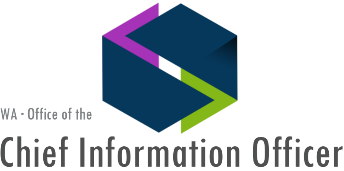 Geospatial Portal & WAMAS Steering Committees (Monthly)	  MinutesNotesGPSC Welcome, introductions, assign recorder, adjust agendaRecorders:  Christina KellumManagement & DataCall for GPSC Chair candidates, July 2018 – June 2019 term, May 10 voteWe had agreed on a procedure to change out the chair position.Ask your management if you are interested and get your name in the hat for next meetingGive name to Tim or JoanneNational States Geographic Information Council (NSGIC) UpdateAlan Smith, Joanne Markert, and Ian Von Essen attended the NSGIC mid-year conference in Salt Lake CityAlan – Lots of talk about addressing and the potential value for a standard data model for addressing.Nextgen911 how the effort is being managed in different states.How Nextgen911 should be folded into addressing efforts.NSGIC spends lots of time coordinating with federal efforts.Joanne – Lots of talk about USGS 3DEP program.  We will be required by the state to have a LiDAR plan in order to get funding.  DNR and Ecology are working together.  Work with Joanne if you want to make sure your needs are being met.Ian von Essen has retired from Spokane CountyWA Technology Services Board (TSB) UpdateJoanne presented to TSB on how GIS is leveraged at the state.  There was great engagement by the board.  Joanne did a great job communicating our message.Standards Review and Update (refer to briefing paper included with agenda)These are all at sunset review.Metadata standards would perhaps be the first oneThis is our most public facing standard because of geo.wa.govRecommend to get rid of 161.02Question: is the addressing standard listed in the documents?  It is under 161.04.There appears to more similarity around ISO and Dublin Core than the FGDC CSDGM standards.  It is recommended that federal agencies move towards ISO. Greg Tudor – had to summarize in detail the inconsistencies between Dublin Core standard metadata for geographic versus tabular-only data.  One issue with ISO standard is that someone has to buy the standards documentation.  OCIO does not have copies of ISO standards.Tim Minter – ISO standard documentation set would be a required resource for develop a metadata editor application, for example.  Purchasing the documentation may not be necessary if Washington State staff are simply using 3rd party metadata editor applications to write metadata that validates to the ISO standard.Jenny Konwinski – There is documentation about creating metadata using ISO with ArcGIS Online, but if you are creating metadata within ArcGIS Desktop, and planning to validate to both ISO and FGDC CSDGM, it could be complicated.  If you've used ArcGIS Online metadata editor, fill in required fields, then validate.  There are extra item fields. Issue with how detailed you want to get. File geodatabase, feature service, map, app – all need documentation.  You end up having to re-do a lot of the same thing.  It's not carried through everything.  Refresh dates – Update data in an item vs. updating the item details – not sure if it is being made clear what is getting updated and when.Overall, it’s better working with the ArcCatalog metadata editor.  Other issues when publishing from ArcMap to ArcGIS Online.Do we want to change the standard?  This could be a big lift for agencies when we just did a bunch of metadata work for authoritative data.Would be nice re-organized the standards.  Possibly have a transition period?  If there is a discontinuity up at the federal level, it's going to be challenging.  If we are going to be wrong, be wrong one way…Our federal funding will have constraints… if our funding stream is tied to ISO standards, then we should go that way.Geodetic standard:  Things are out of date, what about using web Mercator for web?Tim – It is not clear, what is the requirement is it about delivery in the standard?  Vs. how the data is persisted.Joanne – has heard comments that this standard is not that clear.When the national standard changes for coordinate system, we'll have to look at the internal standard.Greg – as long as we have a projection defined, and have the appropriate tools to accurately get area… the more accurate storage is going to give you better results.  Always make sure the projection is defined properly and is available…Overall Policies/Standards:Sets up the process for the standards.WAGIC is supposed to be the standards review committee…If we are requesting local gov't to follow the standards they need to be at the table through WAGIC… if it's only at the state level, then it could be under GIT/Geospatial Portal review.What do we want to focus on??  161.04 standard make sense, and some don't…The driving force was to see if there was an existing precedence before something new.161.04 should be reviewed…Clarification-- difference between data and metadata standards.Issue some of the standards to meet the business requirements that are not in the standards?  The standards cause us to slow down, we should have a benefit to go through those hoops, don't want to do busy work.  We should be documenting why and intent of the policy and standard…Agencies should be able to name fields for business needs, but having common standards for attributes that need to be shared so you can mash data together…ACTION ITEM:  This is the start of the conversation… can we all commit to take a look at it and bring back what your priority standards to modify for next meeting?Initial Discussion of Allocation Method for 2019-2021 Biennium (refer to briefing paper included with agenda)Attached in the meeting note are what was how the allocation is created.Based on 4 part index.Allocation is determined, it has to go through OFM and governor's budget, and it's passed through to WaTech.We have to come up with the model of how to spread the budget among the agencies.It has to be repeatable and get the information for the model.WAMAS different than Geoportal allocation models.What does the Geoportal include??Originally it was the cost for the physical servers for geoportalThis is an combination OR, Montana … 5-6 year old though process.Because Joanne has done such a good job of advertising GIS, more agencies are interested in joining the allocation.**Going to have a smaller group to work on it… we need to present something to GIT in May.  Rate Day in June is a deadline to provide information.Should discuss adding imagery into the geoportal budget and maybe have a pattern that is the same between WAMAS and Geoportal?** Craig has allocation calculation spreadsheet… or anyone else, send it to Joanne.Hosting statusCloud hosting:  David Wright – is anyone doing a cost-benefit analysis on moving to cloud instead of to the State Data Center?  Christina may be looking at this.  Joanne has analysis results that she can share.Infrastructure & SoftwareHosting statusClosing Comments, adjournmentNext Meeting – May 10, 2018 – 2nd Thursday of each monthAction ItemsGPSC ParticipantsAgency Codes and Authorized Abbreviations | participating in today’s meetingBrandy – 2:04pWAMAS Meeting ParticipantsJoey Bisig, Brandy Riche, Brian Cochrane, Marci CarteNotesMaster Address File (MAF) statusMAF Key – Melissa Data unique key is added to process.  Next deliverable, mid-May.  DW thinks May 5-20.Migration to WaTech CloudMigration is beginning for WAMAS.  GIS Server is up in the private cloud.  David Wright is going to help install software, Jenny will be moving locator files and associated data to the new server.  The next server will be the application server and the last will be the SQL server.Expect the migration to be occurring between now and mid-to-late summer.Existing URLs will stay the same until agencies are able to migrate to the new servers.  DSHS indicated they won’t be able to make the switch until they change to 10.6 which is currently estimated to be this fall.  Need timelines from other agencies to understand when the cutovers can occur.Craig suggested that after the migration, we review the services and consider upgrades to the application to reflect needs for JSON for APIs and compatibility with Office 2016 + (Excel Add-in).Initial Discussion of Allocation Method for 2019-2021 BienniumAllocation for WAMAS is currently determined via IT FTE.  If we want a different method, then we need to propose something.  There was discussion about whether IT FTE was appropriate since more than just IT staff would use WAMAS within an agency.  The group requested that the allocation subgroup also discuss WAMAS allocation.  It would be nice to have some consistency with how the allocations are applied for the different GIS services – Geospatial Portal, WAMAS and Imagery.ReferencesGeospatial PortalMarch 2018 meeting minutesGeospatial Portal – Shared GIS InfrastructureGeospatial Portal Technical Resources > Portal Operations – Roles & ResponsibilitiesGeospatial Portal Steering CommitteeGeographic Information Technology CommitteeWashington State Office of the Chief Information OfficerWashington Master Addressing ServicesWashington Master Addressing Services (WAMAS)Training GuideTechnical SupportTechnical Documentation and FlyersAccessing WAMAS ServicesMaster Addressing Steering Committee (WAMAS)Washington State Office of the Chief Information Officer PoliciesAll  |  Geospatial  |  Open Data  |  SecurityItemTopicsTime LeadAction/Follow-upGPSC Welcome, introductions, assign recorder, adjust agenda1:00 PM(5 min)Tim Minter, ChairManagement & DataManagement & DataManagement & DataManagement & DataManagement & Data1Call for GPSC Chair candidates, July 2018 – June 2019 term, May 10 voteNational States Geographic Information Council (NSGIC) UpdateWA Technology Services Board (TSB) UpdateStandards Review and Update (refer to briefing paper included with agenda)Initial Discussion of Allocation Method for 2019-2021 Biennium 1:05 PM5m10m5m 25m20mTim MinterJoanne Markert & Alan SmithChristina Kellum/ othersJoanne/ AllJoanne/ AllInfrastructure & SoftwareInfrastructure & SoftwareInfrastructure & SoftwareInfrastructure & SoftwareInfrastructure & SoftwareHosting statusCloud hosting5m5mJoanne MarkertDavid WrightApplicationsApplicationsApplicationsApplicationsApplicationsWAMAS Welcome, introductions, assign recorder, adjust agenda2:15 PM(5 min)Joanne MarkertWinston McKennaWAMASMaster Address File (MAF) statusMigration to WaTech CloudReview DiagramInitial EffortsEstimated timelineIdentify risks/ mitigation (e.g. URLs)Other coordination points (e.g. when can other agencies make the change?)Initial Discussion of Allocation Method for 2019-2021 Biennium2:20 PM5m25m25mDavid WrightJoanne/ AllClosing Comments, adjournmentNext Meeting – May 10, 2018 – 2nd Thursday of each month3:25 PM(5 min)OrgRepresentativeAlso participatingOrgRepresentativeAlso participatingDNRBrad MontgomeryBetty Austin, Terry Curtis, Abby Gleason, Jeffrey Holden, Caleb MakiCOMAllan JohnsonDFWBrian FairleyRandy Kreuziger, Chris MarshPARKSBrian HallDOTAlan SmithTess Starr, Jordyn Mitchell, Julie Jackson, Eric Jackson, Allen Blake, Marci Carte, Stacey PlumleyDOLTom WilliamsBeth PlunkettECYChristina KellumRich KimRCFBGreg TudorDSHSTim MinterGeorge Alvarado, Steve LeibenguthTSCDORDavid WrightAustin HildrethJLSBrad EllisDOHCraig EricksonScott KelloggCRABEric HagenlockL&IWinston McKennaBryan HuebnerDAHPMorgan McLemoreWSPLouis HurstUTCBrian GillespieRey DejosDESPSPGreg TudorOFMMike Mohrman or Tom KimpelLaurie WoodSCCBrian CochraneLCBKevin DuffyWSRBChris JansenAGRPerry BealeLEAPCurtis GilbertsonSPICathy WalkerOCIOJoanne MarkertJenny Konwinski, Will SaundersMILRick GeittmannJonathan Cochran, Matt Modarelli, Dan MillerWaTechBill MoneerOrgRepresentativeAlso participatingOrgRepresentativeAlso participatingOCIOJoanne MarkertJenny KonwinskiWaTechBill MoneerDSHSSteve LeibenguthTim Minter, George AlvaradoDORDavid WrightL&IWinston McKennaBryan HuebnerDOHCraig Erickson